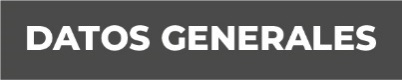 Nombre MIGUEL ANTONIO BAIZABAL LOBATO.Grado de Escolaridad Licenciatura en Derecho.Cédula Profesional (Licenciatura) 8221321Teléfono de Oficina228-8-41-02-70. Ext. 3205Correo Electrónico Texto: mbaizabal@fiscaliaveracruz.gob.mxFormación Académic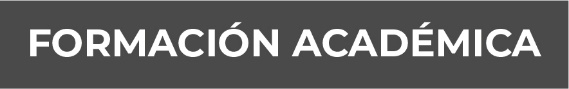 Año: 2008-2012. UNIVERSIDAD DE ALTOS ESTUDIOS HISPANOAMERICANATrayectoria Profesional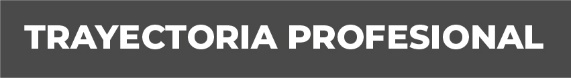 Año MARZO 01 DEL 2018FISCAL SEGUNDO ADSCRITO A LA UNIDAD DE PROCURACION DE JUSTICIA DEL XXI CON RESIDENCIA EN COATZACOALCOS, VER.MAYO 11 DEL 2018.FISCAL SEGUNDO ADSCRITO A LA UNIDAD INTEGRAL DE PROCURACION DE JUSTICIA DEL DISTRITO XII CON RESIDENCIA EN COATEPEC, VERACRUZDICIEMBRE 09 DEL 2019, AL 15 DE MARZO DEL 2024, FISCAL QUINTO ADSCRITO A LA UNIDAD INTEGRAL DE PROCURACION DE JUSTICIA DEL DISTRITO IX EN MISANTLA, VER. Conocimiento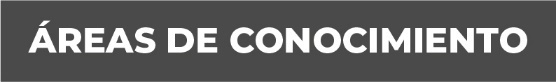 DERECHOPENALDERECHO PENAL